Дело № 5-809-2501/2024УИД 86MS0025-01-2024-004153-81ПОСТАНОВЛЕНИЕпо делу об административном правонарушении город Радужный								            19 июня 2024 годаМировой судья судебного участка № 1 Радужнинского судебного района Ханты-Мансийского автономного округа – Югры Клименко Алена Ивановна (628462, Ханты-Мансийский автономный округа – Югра, г. Радужный, микрорайон 6, строение 21), с участием Мокроусова А.Н., рассмотрев материалы дела об административном правонарушении в отношении:- Мокроусова Андрея Николаевича, * года рождения, уроженца *, гражданина *, паспорт *, зарегистрированного по адресу: *; *, не имеющего иждивенцев и установленной инвалидности, не работающего, подвергнутого административному наказанию за совершение однородного правонарушения, предусмотренного Кодексом Российской Федерации об административных правонарушениях,о совершении административного правонарушения, предусмотренного ст.20.21 Кодекса Российской Федерации об административных правонарушениях (далее –КоАП РФ),УСТАНОВИЛ:18.06.2024 в 17:35 Мокроусов А.Н. появился в общественном месте на улице около жилого многоквартирного дома № 41 в микрорайоне 9 в г. Радужном Ханты-Мансийского автономного округа – Югры Мокроусов А.Н., находясь в состоянии алкогольного опьянения, имел неопрятный внешний вид, нарушения координации движений, смазанную речь и резкий запах алкоголя, чем вызвал брезгливость и отвращение у посторонних граждан, оскорбил человеческое достоинство и общественную нравственность.При рассмотрении дела Мокроусов А.Н. с вменяемым правонарушением согласился и подтвердил обстоятельства, изложенные в протоколе об административном правонарушении. Ходатайств не заявил.Огласив протокол об административном правонарушении, заслушав объяснения Мокроусова А.Н., исследовав письменные материалы дела, мировой судья пришел к выводу о наличии в действиях Мокроусова А.Н. состава административного правонарушения, предусмотренного ст. 20.21 КоАП РФ, то есть появление в общественном месте в состоянии опьянения, оскорбляющем человеческое достоинство и общественную нравственность.Основанием для возбуждения дела об административном правонарушении, предусмотренном ст. 20.21 КоАП РФ, является нахождение гражданина на улице, в такой степени опьянения, которая оскорбляет человеческое достоинство, общественную нравственность (неприятный внешний вид, вызывающий брезгливость и отвращение, грязная куртка; неустойчивая, шатающаяся походка). Фактические обстоятельства дела и виновность Мокроусова А.Н. в совершении административного правонарушения подтверждаются: протоколом об административном правонарушении от 18.06.2024 *, в котором Мокроусов А.Н. указал, что выпил водки; рапортом полицейского ОВ ППСП ОМВД России по г. Радужному Ханты-Мансийского автономного округа – Югры от 18.06.2024; объяснениями свидетелей Л. М. и С. А. от 18.06.2024, предупреждённых об ответственности по ст. 17.9 КоАП РФ за дачу заведомо ложных показаний; протоколом о доставлении лица в служебное помещение органа внутренних дел от 18.06.2024; протоколом личного досмотра, досмотра вещей, находящихся при физическом лице от 18.06.2024; протоколом о направлении на медицинское освидетельствование от 18.06.2024; актом медицинского освидетельствования на состояние опьянения от 18.06.2024 № * содержащим заключение врача об установлении у Мокроусова А.Н. состояния опьянения, согласно которому у Мокроусова А.Н. установлены, в том числе такие признаки опьянения как нарушения артикуляции и  координации движений, покачивания при ходьбе, смазанность речи, и результат исследования, проведенного с помощью специального технического средства измерения, который составил 1,17 мг/л на литр выдыхаемого воздуха; реестром правонарушений в отношении Мокроусова А.Н.При рассмотрении дела мировым судьей установлено нахождение Мокроусова А.Н. в общественном месте в такой степени алкогольного опьянения, которое оскорбляло человеческое достоинство и общественную нравственность, а именно Мокроусов А.Н. имел неопрятный внешний вид, нарушения координации движений, смазанную речь и резкий запах алкоголя, что вызвало брезгливость и отвращение у посторонних граждан, являющихся очевидцами правонарушения, и подлежит квалификации пост. 20.21 КоАП РФ. Имеющиеся в деле письменные доказательства отвечают требованиям ст. 26.2 КоАП РФ, их объём достаточен для квалификации деяния, основания для признания их недопустимыми доказательствами не установлены; протоколы составлены в хронологическом порядке с минимальным разрывом во времени, что позволяет сделать вывод о доказанности вины Мокроусова А.Н. в совершении правонарушения, предусмотренного ст. 20.21 КоАП РФ.Оснований полагать о личной заинтересованности свидетеля, врача, проводившего медицинское освидетельствование либо сотрудников полиции в привлечении Мокроусова А.Н. к административной ответственности также не имеется.Обстоятельств, исключающих производство по делу об административном правонарушении, предусмотренных ст.24.5 КоАП РФ не установлено.Назначая административное наказание Мокроусову А.Н., мировой судья учитывает характер совершенного административного правонарушения, объектом которого является соблюдение общественных порядка и безопасности, фактические обстоятельства дела, признание вины в совершённом правонарушении, личность виновного лица, его имущественное и семейное положение. Обстоятельств, смягчающих административную ответственность, не установлено. Ранее Мокроусов А.Н. привлекался к административной ответственности за совершение однородного правонарушения, что в соответствии с п. 2 ч. 1 ст.4.3 КоАП РФ является обстоятельством, отягчающим административную ответственность.Обстоятельства, указывающие на то, что менее строгий вид наказания из числа предусмотренных за совершенное правонарушение не обеспечит достижения целей наказания, не установлены.При установленных обстоятельствах мировой судья приходит к выводу о назначении Мокроусову А.Н. наказания в пределах санкции ст.20.21 КоАП РФ, в соответствии с требованиями ст.ст. 3.1, 3.5 и 4.1 КоАП РФ, в виде административного штрафа.На основании изложенного и руководствуясь ст.ст. 23.1, 29.9 – 29.11 КоАП РФ, мировой судья ПОСТАНОВИЛ:привлечь Мокроусова Андрея Николаевича к административной ответственности за совершение административного правонарушения, предусмотренного ст.20.21 Кодекса Российской Федерации об административных правонарушениях, и назначить ему административное наказание в виде административного штрафа в размере 600 (шестьсот) рублей.Административный штраф подлежит уплате по следующим реквизитам: УФК по Ханты-Мансийскому автономному округу – Югре (Департамент административного обеспечения Ханты-Мансийского автономного округа – Югры, л/с 04872D08080), ИНН 8601073664, КПП 860101001, номер счета получателя платежа 03100643000000018700 в РКЦ Ханты-Мансийск//УФК по Ханты-Мансийскому автономному округу-Югре, банковский счет № 40102810245370000007, БИК 007162163, ОКТМО 71877000, КБК 72011601203010021140, УИН 0412365400255008092420185.QR-код для оплаты административного штрафа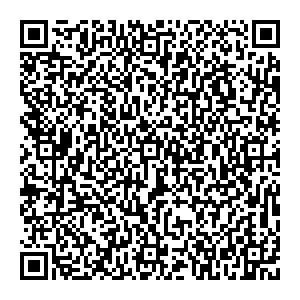 Разъяснить Мокроусову А.Н., что в соответствии с частью 1 статьи 32.2 КоАП РФ административный штраф должен быть уплачен лицом, привлеченным к административной ответственности, не позднее 60 дней со дня вступления постановления о назначении административного наказания в виде административного штрафа в законную силу либо со дня истечения срока отсрочки или срока рассрочки, предусмотренных статьей 31.5 КоАП РФ. В соответствии со статьей 31.5 КоАП РФ при наличии обстоятельств, вследствие которых исполнение постановления о назначении административного наказания в виде административного штрафа невозможно в установленные сроки, судья, вынесший постановление, может отсрочить исполнение постановления на срок до одного месяца. С учетом материального положения лица, привлеченного к административной ответственности, уплата административного штрафа может быть рассрочена судьей, вынесшим постановление, на срок до трех месяцев.Квитанцию об оплате штрафа в шестидесятидневный срок со дня вступления постановления в законную силу необходимо предоставить мировому судье судебного участка № 1 Радужнинского судебного района ХМАО – Югры по адресу: ХМАО – Югра, город Радужный, 6 мкр., стр. 21, «Дом правосудия», 201 кабинет.Постановление может быть обжаловано в Радужнинский городской суд Ханты-Мансийского автономного округа – Югры в течение десяти суток со дня вручения или получения копии постановления путем подачи жалобы мировому судье вынесшему постановление либо непосредственно в Радужнинский городской суд.Подлинный документ находится в деле № 5-809-2501/2024 (УИД 86MS0025-01-2024-004153-81) судебного участка № 1 Радужнинского судебного района Ханты-Мансийского автономного округа – Югры.Мировой судья							                А.И. КлименкоПри заполнении документа об оплате дополнительно необходимо указать:- назначение платежа (оплата административного штрафа);- уникальный идентификационный номер (указан в п постановлении);- ОКТМО (указан в постановлении);- код бюджетной классификации (указан в постановлении);- наименование документа основания (№ и дата постановления);- сумму административного штрафа (указана в постановлении).